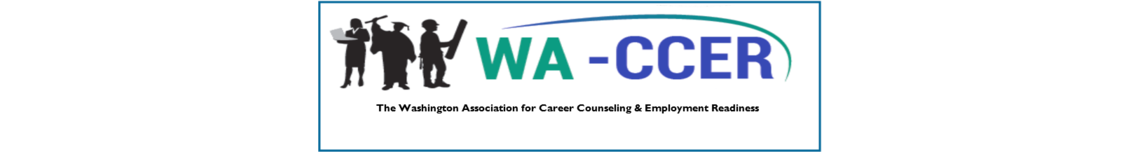 REGISTRATION FORMWA-CCER Spring Conference  April 27, 2024, 7:30 a.m. – 3:00 p.m. @ Columbia Basin CollegeREGISTRATION FORMWA-CCER Spring Conference  April 27, 2024, 7:30 a.m. – 3:00 p.m. @ Columbia Basin College1.  REGISTRANT InformationCertification #	Name	District	School	Work Address	City/State/ZIP	Work Telephone	Cell	Work Email	Personal Email	Policy: When your registration form is submitted you are registered for the conference whether your registration is paid for by credit card, check, or purchase order. No refunds, but registration can be substituted by another person if unable to attend. Dues are individual, non-transferable, and non-refundable.2.  Registration FeesIf you aren’t sure if you are a current WA-CCER or WA-ACTE member,please email taa@wa-acte.org(Must have an expiration date of 5/31/2024 or later for Member Registration.)Breakfast, lunch, and 7 clock hours provided.Deadline for Early Registration: April 17, 2024Registration increases $50 after April 17, 2024 Member Registration							$75Must be both a current WA-CCER and WA-ACTE member. Registration + WA-CCER							$100Current WA-ACTE member. Registration + WA-CCER + WA-ACTE				$175Nonmember or renewing memberships. Optional Wine Tour on April 26					no cost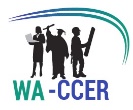 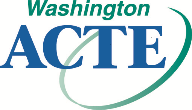 3.  Payment SummaryRegistration	$	Wine Tour (optional)	$	Total Amount Due	$	4.  Method of Payment Check/Money Order (Made Payable to WA-ACTE) Purchase Order #	Invoice Email	Credit Cards Must Register Online – Go to:https://wa-acte.regfox.com/wa-ccer-spring-conference Mail to:	WA-CCER Spring Conference	PO Box 315	Olympia WA 98507-0315Email to: taa@wa-acte.org Contacts: 360-473-0559 – Nora Zollwegnora.zollweg@westsoundtech.org taa@wa-acte.org (registration or membership questions)https://www.wa-acte.org/upcoming | https://waccer.org/ 